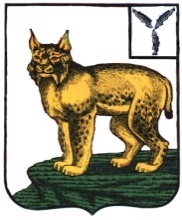 АДМИНИСТРАЦИЯТУРКОВСКОГО МУНИЦИПАЛЬНОГО РАЙОНАCАРАТОВСКОЙ ОБЛАСТИПОСТАНОВЛЕНИЕОт 24.01.2023 г.	  № 26Об утверждении муниципальной программы «Поддержка социально ориентированных некоммерческих организаций Турковского муниципального района» на 2023-2025 годыВ соответствии с Уставом Турковского муниципального района администрация Турковского муниципального района ПОСТАНОВЛЯЕТ:1. Утвердить муниципальную программу «Поддержка социально ориентированных некоммерческих организаций Турковского муниципального района» на 2023-2025 годы согласно приложению.2. Контроль за исполнением настоящего постановления возложить на заместителя главы администрации муниципального района - начальника управления образования администрации муниципального района Исайкина С.П. Глава Турковскогомуниципального района						       А.В. НикитинПриложение к постановлению администрации муниципального района от 24.01.2023 г.  № 26МУНИЦИПАЛЬНАЯ ПРОГРАММА «Поддержка социально ориентированных некоммерческих организаций Турковского муниципального района» на 2023-2025 годы1. Паспорт муниципальной программы2. Содержание проблемы и обоснование необходимости ее решения программными методамиГражданское общество возникает как результат свободной самоорганизации жителей территории, стремящихся к объединению на основе осознания общности своих интересов и целей, и способных самостоятельно решать не только свои собственные проблемы, но и проблемы других людей. Основной целью Программы является поддержка и развитие социально ориентированных некоммерческих организаций на территории Турковского муниципального района.Федеральным законом от 6 октября 2003 года № 131-ФЗ «Об общих принципах организации местного самоуправления в Российской Федерации» оказание поддержки социально ориентированным некоммерческим организациям, отнесены к вопросам местного значения.На территории Турковского муниципального района действуют 10 социально ориентированных некоммерческих организаций, которые ведут работу с различными категориями граждан.При наличии значительного количества общественных объединений, остается вопрос качества работы НКО. На сегодняшний день их деятельность затрагивает крайне узкий круг вопросов социального характера и потенциал гражданских инициатив нельзя назвать реализованным. Слабыми сторонами развития некоммерческого сектора в муниципальном районе являются: низкая гражданская активность населения;неравномерность развития отдельных видов общественной активности населения;отсутствие системы эффективного взаимодействия органов местного самоуправления и населения;нехватка профессиональных и специальных знаний в области делопроизводства у руководителей НКО и, как следствие, отсутствие системности в их деятельности, низкий уровень планирования и неумение применять программный подход в своей деятельности;ограниченные ресурсы НКО – человеческие, финансовые, технические; разобщенность организаций, отсутствие налаженных внутренних контактов на уровне муниципального района.Программа предусматривает финансовую, имущественную, информационную и консультативную поддержку инициатив социально ориентированным некоммерческим организациям. Исходя из  вышеперечисленного, одной их задач органов местного самоуправления должно стать создание условий для развития социально ориентированных некоммерческих организаций. Поэтому целесообразно решать данную проблему программно-целевым методом.3. Цели и задачи ПрограммыОсновной целью Программы является поддержка и развитие деятельности социально ориентированных некоммерческих организаций, осуществляющих свою деятельность на территории Турковского муниципального района.Достижение цели возможно посредством решения следующих задач:развитие механизмов финансовой, имущественной, информационной, консультационной поддержки НКО;создание постоянно действующей системы взаимодействия органов местного самоуправления и населения;создание благоприятной среды для обеспечения реализации уставной деятельности социально ориентированных некоммерческих организаций, осуществляющих свою деятельность на территории Турковского муниципального района;поощрение и стимулирование благотворительной деятельности и добровольческого движения в муниципальном районе.4.Сроки реализации ПрограммыРеализация Программы будет осуществляться в 2023-2025 годах	5. Ресурсное обеспечение ПрограммыРеализация Программы осуществляется за счет средств бюджета Турковского муниципального района.Общий объем финансирования Программы – 90,0 тыс. рублей, в том числе: 2023 год – 30,0 тыс. рублей, 2024 год – 30,0 тыс. рублей;2025 год – 30,0 тыс. рублей.Объемы ассигнований из бюджета Турковского муниципального района могут быть уточнены, исходя из возможностей бюджета Турковского муниципального района и объективной необходимости.6. Критерии эффективности реализации ПрограммыЭффективность реализации Программы оценивается по качественным и количественным показателям, характеризующим состояние гражданской активности населения на муниципальном уровне.В результате реализации мероприятий ожидается:увеличение числа НКО, имеющих статус юридического лица,увеличение количества проведенных в Турковском муниципальном районе общественных акций и мероприятий, увеличение объема благотворительной деятельности по Турковскому муниципальному району.7. Ожидаемые результаты Программы Ожидаемые результаты Программы:1. Сохранение у населения района исторической памяти;2. Сохранение преемственности поколений;3. Воспитание уважительного отношение к людям старшего поколения;4. Патриотическое воспитание молодёжи, формирование у молодых людей социальной ответственности;5. Создание условий для предоставления ветеранам консультативных, культурно-досуговых услуг;6. Увеличение количества жителей Турковского муниципального района, принявших участие в социально значимых мероприятиях и как следствие повышение качества жизни людей пожилого возраста.8. Механизм реализации Программы и организация контроляКонтроль за исполнением Программы осуществляет администрация Турковского муниципального района. Ход реализации Программы контролируется по предоставляемым некоммерческой организацией ежеквартальным отчетам. Сведения об исполнении Программы направляются в администрацию Турковского муниципального района.9. Перечень программных мероприятий муниципальной программы «Поддержка социально ориентированных некоммерческих организаций Турковского муниципального района» на 2023 -2025 годыНаименование программыМуниципальная программа «Поддержка социально ориентированных некоммерческих организаций Турковского муниципального района» на 2023-2025 годы (далее – Программа)Муниципальная программа «Поддержка социально ориентированных некоммерческих организаций Турковского муниципального района» на 2023-2025 годы (далее – Программа)Муниципальная программа «Поддержка социально ориентированных некоммерческих организаций Турковского муниципального района» на 2023-2025 годы (далее – Программа)Муниципальная программа «Поддержка социально ориентированных некоммерческих организаций Турковского муниципального района» на 2023-2025 годы (далее – Программа)Заказчик ПрограммыАдминистрация Турковского муниципального районаАдминистрация Турковского муниципального районаАдминистрация Турковского муниципального районаАдминистрация Турковского муниципального районаРазработчик ПрограммыАдминистрация Турковского муниципального районаАдминистрация Турковского муниципального районаАдминистрация Турковского муниципального районаАдминистрация Турковского муниципального районаИсполнители программыАдминистрация Турковского муниципального районаАдминистрация Турковского муниципального районаАдминистрация Турковского муниципального районаАдминистрация Турковского муниципального районаЦели и задачи ПрограммыОсновной целью Программы является поддержка и развитие деятельности социально ориентированных некоммерческих организаций, осуществляющих свою деятельность на территории Турковского муниципального района.Достижение цели возможно посредством решения следующих задач:развитие механизмов финансовой, имущественной, информационной, консультационной поддержки НКО;создание постоянно действующей системы взаимодействия органов местного самоуправления и населения;создание благоприятной среды для обеспечения реализации уставной деятельности социально ориентированных некоммерческих организаций, осуществляющих свою деятельность на территории Турковского муниципального района;поощрение и стимулирование благотворительной деятельности и добровольческого движения в муниципальном районе.Основной целью Программы является поддержка и развитие деятельности социально ориентированных некоммерческих организаций, осуществляющих свою деятельность на территории Турковского муниципального района.Достижение цели возможно посредством решения следующих задач:развитие механизмов финансовой, имущественной, информационной, консультационной поддержки НКО;создание постоянно действующей системы взаимодействия органов местного самоуправления и населения;создание благоприятной среды для обеспечения реализации уставной деятельности социально ориентированных некоммерческих организаций, осуществляющих свою деятельность на территории Турковского муниципального района;поощрение и стимулирование благотворительной деятельности и добровольческого движения в муниципальном районе.Основной целью Программы является поддержка и развитие деятельности социально ориентированных некоммерческих организаций, осуществляющих свою деятельность на территории Турковского муниципального района.Достижение цели возможно посредством решения следующих задач:развитие механизмов финансовой, имущественной, информационной, консультационной поддержки НКО;создание постоянно действующей системы взаимодействия органов местного самоуправления и населения;создание благоприятной среды для обеспечения реализации уставной деятельности социально ориентированных некоммерческих организаций, осуществляющих свою деятельность на территории Турковского муниципального района;поощрение и стимулирование благотворительной деятельности и добровольческого движения в муниципальном районе.Основной целью Программы является поддержка и развитие деятельности социально ориентированных некоммерческих организаций, осуществляющих свою деятельность на территории Турковского муниципального района.Достижение цели возможно посредством решения следующих задач:развитие механизмов финансовой, имущественной, информационной, консультационной поддержки НКО;создание постоянно действующей системы взаимодействия органов местного самоуправления и населения;создание благоприятной среды для обеспечения реализации уставной деятельности социально ориентированных некоммерческих организаций, осуществляющих свою деятельность на территории Турковского муниципального района;поощрение и стимулирование благотворительной деятельности и добровольческого движения в муниципальном районе.Срок реализации2023-2025 годы2023-2025 годы2023-2025 годы2023-2025 годыОбъемы финансового обеспечения муниципальной программы, в том числе по годам:расходы (тыс. руб.)расходы (тыс. руб.)расходы (тыс. руб.)расходы (тыс. руб.)Объемы финансового обеспечения муниципальной программы, в том числе по годам:всего202320242025Бюджет Турковского муниципального района90,030,030,030,0Ожидаемые конечные результаты реализации Программысохранение у населения района исторической памяти;сохранение преемственности поколений;воспитание уважительного отношение к людям старшего поколения; патриотическое воспитание молодёжи, формирование у молодых людей социальной ответственности;создание условий для предоставления ветеранам консультативных, культурно-досуговых услуг;улучшение работы социально ориентированных некоммерческих организаций, осуществляющих свою деятельность на территории Турковского муниципального района по социальной поддержке ветеранов;увеличение количества жителей Турковского муниципального района, принявших участие в социально значимых мероприятиях и как следствие повышение качества жизни людей пожилого возраста.сохранение у населения района исторической памяти;сохранение преемственности поколений;воспитание уважительного отношение к людям старшего поколения; патриотическое воспитание молодёжи, формирование у молодых людей социальной ответственности;создание условий для предоставления ветеранам консультативных, культурно-досуговых услуг;улучшение работы социально ориентированных некоммерческих организаций, осуществляющих свою деятельность на территории Турковского муниципального района по социальной поддержке ветеранов;увеличение количества жителей Турковского муниципального района, принявших участие в социально значимых мероприятиях и как следствие повышение качества жизни людей пожилого возраста.сохранение у населения района исторической памяти;сохранение преемственности поколений;воспитание уважительного отношение к людям старшего поколения; патриотическое воспитание молодёжи, формирование у молодых людей социальной ответственности;создание условий для предоставления ветеранам консультативных, культурно-досуговых услуг;улучшение работы социально ориентированных некоммерческих организаций, осуществляющих свою деятельность на территории Турковского муниципального района по социальной поддержке ветеранов;увеличение количества жителей Турковского муниципального района, принявших участие в социально значимых мероприятиях и как следствие повышение качества жизни людей пожилого возраста.сохранение у населения района исторической памяти;сохранение преемственности поколений;воспитание уважительного отношение к людям старшего поколения; патриотическое воспитание молодёжи, формирование у молодых людей социальной ответственности;создание условий для предоставления ветеранам консультативных, культурно-досуговых услуг;улучшение работы социально ориентированных некоммерческих организаций, осуществляющих свою деятельность на территории Турковского муниципального района по социальной поддержке ветеранов;увеличение количества жителей Турковского муниципального района, принявших участие в социально значимых мероприятиях и как следствие повышение качества жизни людей пожилого возраста.Контроль за исполнением ПрограммыАдминистрация Турковского муниципального районаАдминистрация Турковского муниципального районаАдминистрация Турковского муниципального районаАдминистрация Турковского муниципального района№п/пНаименование мероприятияСроки исполненияИсточники финансированияОбъем финансирования (тыс. руб.)Объем финансирования (тыс. руб.)Объем финансирования (тыс. руб.)Исполнители мероприятия№п/пНаименование мероприятияСроки исполненияИсточники финансирования202320242025Исполнители мероприятия№п/пНаименование мероприятияСроки исполненияИсточники финансирования2023202420251.Размещение в средствах массовой информации и сети Интернет информации о ходе и результатах реализации Программы.202320242025---Администрация муниципального района2.Проведение мероприятий, направленных на патриотическое воспитание, освещение в СМИ (круглые столы, встречи, проведение праздничных мероприятий, памятных дат, конкурсов.)202320242025Бюджет Турковского муниципального района30,030,030,0Администрация муниципального района3.Оказание информационной поддержки социально ориентированным некоммерческим организациям путем размещения информации об их деятельности на официальном сайте органов местного самоуправления Турковского муниципального района.202320242025---Администрация муниципального района4.Оказание консультативной поддержки социально ориентированным некоммерческим организациям.202320242025---Администрация муниципального районаИТОГО:  ИТОГО:  ИТОГО:  30,030,030,0ИТОГО по Программе:ИТОГО по Программе:ИТОГО по Программе:90,090,090,090,0